15-й день. День искусства.Встреча с работниками музыкальной школы.Танцевальная игра «Бал в лагере».Посещение выставки в детской художественной школе «Герои сказок на полотнах русских художников».«Музыкальный сюрприз».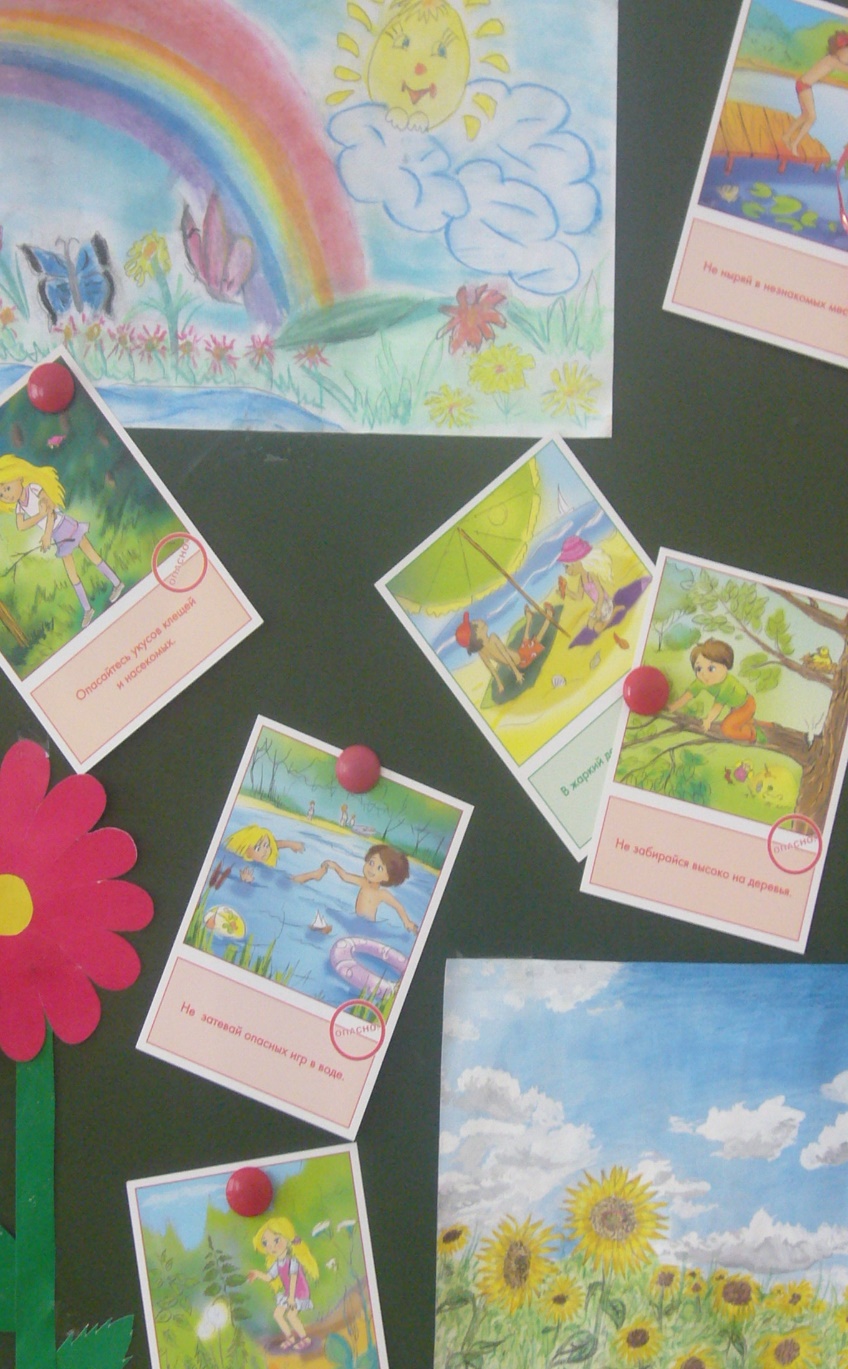 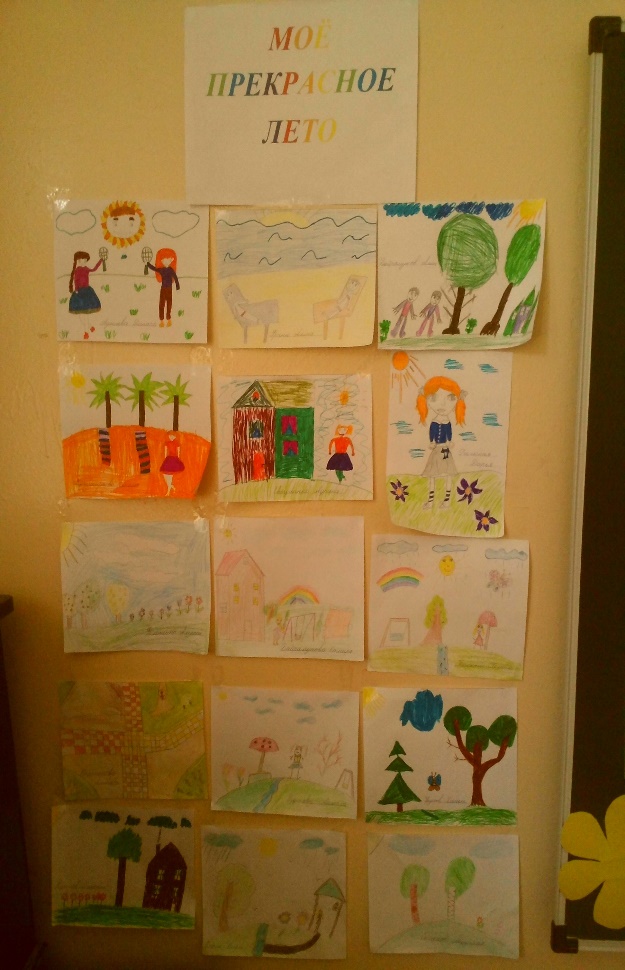 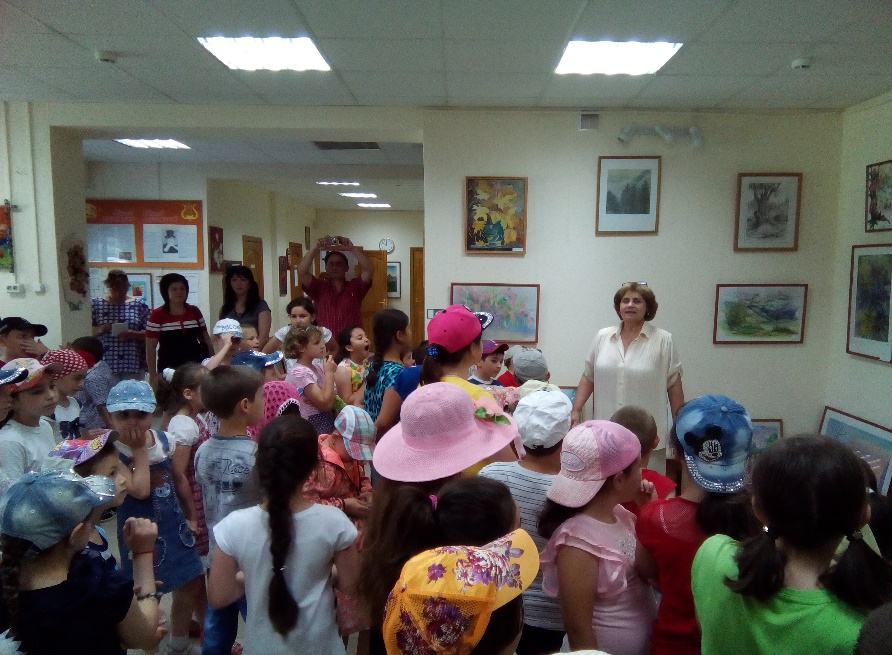 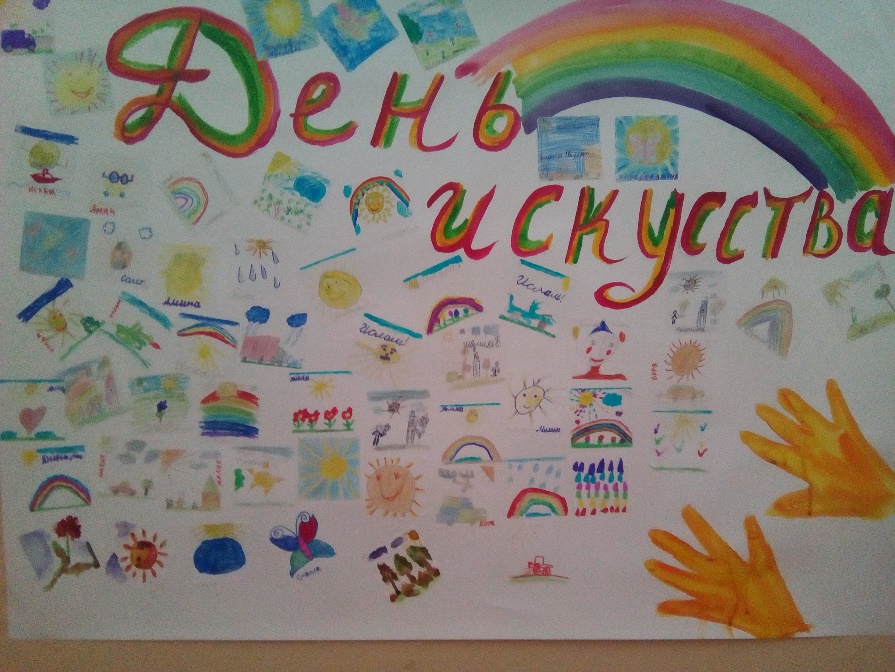 